The United Reformed Church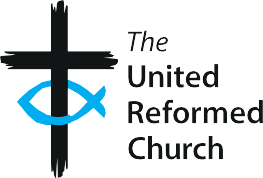 Example safeguardingquestions for discussion/interviewsHere are some suggested questions about safeguarding for use during discussions with potential volunteers or in an interview with job applicants.VolunteersWhat experience do you have of working with children/adults at risk?Why do you want to volunteer with children/adults at risk?What sorts of things would make you concerned about the safety of a child or adult at risk?What would you do if you saw or heard something about a child/adult at risk that made you concerned for their safety or welfare?Do you know of any reason why you should not be volunteering with children or adults experiencing, or at risk of, abuse or neglect?Applicants for paid rolesWhat experience do you have of working with children/adults at risk?What do you think are the key elements in effective safeguarding practice?Can you give an example of how you have responded to a safeguarding issue in a previous role (either employment or voluntary work)?What did you learn from this/how would you deal with a similar situation in future?Can you describe how you would respect the background and culture of children/adults at risk with whom you would be working?Do you know of any reason why you should not be working with children or adults experiencing, or at risk of, abuse or neglect?What is your understanding of confidentiality when dealing with a safeguarding concern? Good Practice 6 – Resource SR3 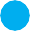 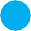 